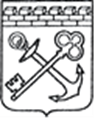 АДМИНИСТРАЦИЯ ЛЕНИНГРАДСКОЙ ОБЛАСТИ УПРАВЛЕНИЕ ДЕЛАМИ ПРАВИТЕЛЬСТВА ЛЕНИНГРАДСКОЙ ОБЛАСТИПРИКАЗот ___ декабря 2019 года № ____О внесении изменений в приказ Управления делами Правительства Ленинградской области от 24.11.2016 № 9В целях приведения нормативных правовых актов Управления делами Правительства Ленинградской области в соответствие с действующим законодательством приказываю:1. Внести изменение в Перечень должностей государственной гражданской службы Управления делами Правительства Ленинградской области, при замещении которых государственные гражданские служащие обязаны представлять сведения 
о своих доходах, об имуществе и обязательствах имущественного характера, а также сведения о доходах, об имуществе и обязательствах имущественного характера своих супруги (супруга) и несовершеннолетних детей, утвержденный приказом Управления делами Правительства Ленинградской области от 24.11.2016 № 9 
«Об утверждении Перечня должностей государственной гражданской службы Управления делами Правительства Ленинградской области, при замещении которых государственные гражданские служащие обязаны представлять сведения о своих доходах, об имуществе и обязательствах имущественного характера, а также сведения о доходах, об имуществе и обязательствах имущественного характера своих супруги (супруга) и несовершеннолетних детей», дополнив пунктом 
12 следующего содержания: «12. Ведущий специалист контрактной службы».2. Контроль за исполнением приказа оставляю за собой.Управляющий деламиПравительства Ленинградской области                                                     А.Л. Слепухин